1	معلومات أساسيةقرر فريق العمل التابع للمجلس المعني بالخطتين والاستراتيجية والمالية للفترة 2023-2020 أن يدرج ضمن أنشطته مراجعة القرارات 71 و72 و151 و191 و200 بغية مواءمتها مع الخطة الاستراتيجية الجديدة (الوثيقة CWG-SFP-2/2 (С17/123)). ويوصي الاتحاد الروسي بإدراج القرار 131 (المراجَع في بوسان، 2014) "قياس تكنولوجيا المعلومات والاتصالات لبناء مجتمع معلومات جامع وشامل للجميع" ضمن هذه القائمة، حيث إن عنوانه ينطوي ضمنياً بالفعل على أهمية القرار المتعلق بإبراز التقدم المحرز في تنفيذ الغايات الاستراتيجية للاتحاد. وبناءً على ذلك، يقترح الاتحاد الروسي ما يلي:2	مقترحات للنظر فيها1.2	نقترح أن تعد الأمانة وتقدم إلى الاجتماع الثالث و/أو الرابع لفريق العمل التابع للمجلس المعني بالخطتين والاستراتيجية والمالية للفترة 2023-2020 وثيقة (وثائق) معلومات تتضمن معلومات عن الإرشادات التي نفذت بموجب القرارات 71 و72 و131 و151 و191 و200 طبقاً للحاجة إلى تقييم التقدم المحرز في تنفيذ القرارات من أجل إجراء التغييرات المناسبة وتقديمها إلى مؤتمر المندوبين المفوضين لعام 2018.2.2	من منطلق إدراك أن الربط بين جميع أنواع عمليات التخطيط والخطط في الاتحاد يعد أحد عناصر الإدارة القائمة على النتائج (RBM)، نقترح مناقشة السببية المتعلقة بدمج القرارين 151 "تنفيذ الإدارة على أساس النتائج في الاتحاد الدولي للاتصالات" و72 "التنسيق بين الخطط الاستراتيجية والمالية والتشغيلية في الاتحاد" استناداً إلى مساهمة الاتحاد الروسي الواردة في الوثيقة المعنونة "مقترحات بشأن تغيير القرار 151 (المراجَع في بوسان، 2014) على أساس دمجه مع القرار 72 (المراجَع في بوسان، 2014).3.2	مع مراعاة أن الآلية المتعلقة بالربط بين أنواع الخطط الثلاث والتي تشير إلى أدوات وأساليب محددة للربط بين الخطط غير مقدمة في القرار 72، نقترح أن تعد الأمانة وثيقة تعرض عملية الربط بين الخطط الاستراتيجية والمالية والتشغيلية في شكل خوارزمية تبرز جميع خطوات عملية الربط، يمكن تقديمها كملحق بالقرار 151 المراجع.4.2	قياس تكنولوجيا المعلومات والاتصالات من أجل بناء مجتمع معلومات متكامل وشامل للجميع هو أحد الأهداف المهمة لأنشطة الاتحاد والتي تبرز في القرار 131 (المراجَع في بوسان، 2014) "قياس تكنولوجيا المعلومات والاتصالات لبناء مجتمع معلومات جامع وشامل للجميع" والقرار 8 (WTDC-17). ويأخذ ذلك في الاعتبار نقترح الإشارة في مراجعة القرار 131 (المراجَع في بوسان، 2014) إلى ما يلي: يجب ربط المؤشرات الواردة في الرقم القياسي لتنمية تكنولوجيا المعلومات والاتصالات (IDI) بعدة أشياء من بينها المؤشرات التي تعكس الغايات الاستراتيجية للاتحاد المحددة في الخطتين الاستراتيجية والتشغيلية للاتحاد للفترة 2023-2020 والتمكين من قياس التقدم المحرز في تنفيذها.وسيؤدي هذا الربط إلى عدة أمور من بينها تحقيق وفورات في التكاليف لجميع أصحاب المصلحة تتعلق بجمع الإحصاءات المطلوبة (البيانات الإحصائية) وستوجه الوكالات الإحصائية لدى الدول الأعضاء في الاتحاد نحو التوجه العام.5.2	طبقاً للقرار 191 (بوسان، 2014) "استراتيجية تنسيق الجهود بين قطاعات الاتحاد الثلاثة" نقترح الإشارة إلى أن هذه الاستراتيجية هي أداة الإدارة القائمة على النتائج وأحد الأدوات التمكينية لتحقيق الأهداف الاستراتيجية للاتحاد، ومن ثم ينبغي إضافة إحالات إلى القرارات 71 و131 و151 و200 في قسم وإذ يضع في اعتباره. وإضافةً إلى ذلك، يتعين تحديث قائمة الأحداث المتعلقة بتحسين التنسيق وتفادي الازدواجية في أعمال القطاعات منذ مؤتمر المندوبين المفوضين لعام 2014.6.2	نقترح سحب النصوص المتكررة للقرار 71 من القرار 200 (بوسان، 2014) "برنامج التوصيل في 2020 من أجل التنمية العالمية للاتصالات/تكنولوجيا المعلومات والاتصالات" ومراعاة المتطلب الخاص بتنفيذ إرشادات قرار الجمعية العامة للأمم المتحدة المعنون "خطة التنمية المستدامة لعام 2030".7.2	نقترح سحب المقاصد (أو وضعها بين أقواس على الأقل) بحلول عام 2025 من القسم 5.1 من الملحق 1 (الوثيقة CWG-SFP-3/5) بمشروع القرار 71 (الوثيقة CWG-SFP-3/7) "الخطة الاستراتيجية للاتحاد للفترة 2023-2020".ويتعين إضافةً إلى ذلك إدراج جميع جداول الملحق 1.___________فريق العمل التابع للمجلس المعني بالخطتين الاستراتيجية والمالية للفترة 2023-2020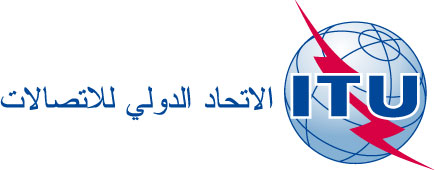 الاجتماع الثالث - جنيف، 16-15 يناير 2018الوثيقة CWG-SFP-3/13-A28 ديسمبر 2017الأصل: بالروسية/بالإنكليزيةالاتحاد الروسيالاتحاد الروسيمساهمة من الاتحاد الروسي
من أجل مراجعة القرارات ذات الصلة بالتخطيط الاستراتيجي 
(القرارات 71 و72 و131 و151 و191 و200)مساهمة من الاتحاد الروسي
من أجل مراجعة القرارات ذات الصلة بالتخطيط الاستراتيجي 
(القرارات 71 و72 و131 و151 و191 و200)ملخصتعرض الوثيقة مسائل يود الاتحاد الروسي رفعها إلى عناية المشاركين في الاجتماع الثالث لفريق العمل التابع للمجلس المعني بالخطتين والاستراتيجية والمالية مع العلم بأن عدداً من الإرشادات المتضمنة في القرارات المدرجة في عنوان الوثيقة قد نفذت منذ مؤتمر المندوبين المفوضين لعام 2014، وكذلك لتعديل نصوص القرارات نتيجةً للغايات والمقاصد الجديدة لأنشطة الاتحاد وتجنب الازدواجية والتكرار الذي لا داعي له للنصوص.ويقترح دمج قرارين بإدخال المحتوى الرئيسي للقرار 72 (المراجَع في بوسان، 2014) ضمن القرار المراجَع 151 (جاري إعداد مساهمة منفصلة بذلك).الإجراء المطلوبيُدعى فريق العمل التابع للمجلس المعني بالخطتين والاستراتيجية والمالية إلى النظر في المسائل والمقترحات أدناه من أجل مراعاة نتائج المناقشات المتعلقة بمراجعة القرارات 71 و72 و131 و151 و191 و200._________المراجعالوثائق: القرار 1384 الصادر عن المجلس في دورته لعام 2017؛ القرار 71 (المراجَع في بوسان، 2014)؛ القرار 72 (المراجَع في بوسان، 2014)؛ القرار 151 (المراجَع في بوسان، 2014)؛ القرار 191 (بوسان، 2014)؛ القرار 200 (بوسان، 2014)؛ الوثائق C17/45 وC17/123 وCWG-SFP-2/6 Rev.2 وCWG-SFP-3/7 وCWG-SFP-3/5.